Quand rencontre-ton une situation de Thalès ? (1pt)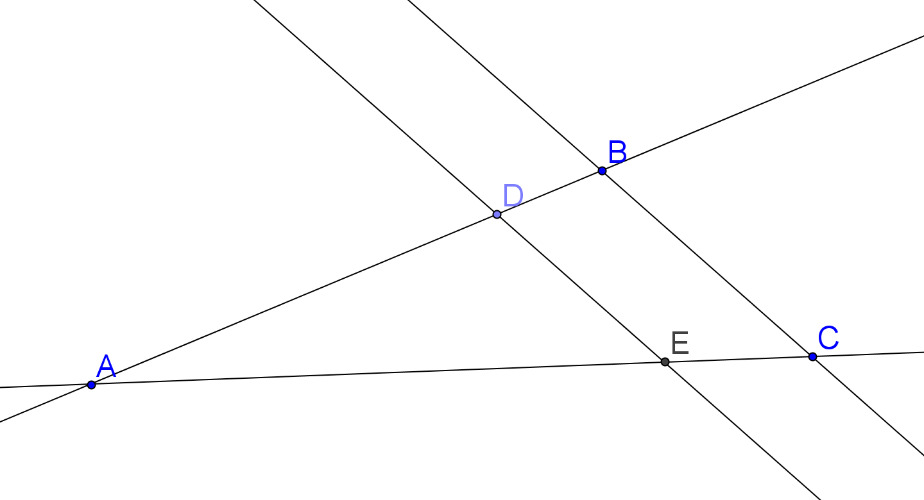 Les droites (DE) et (BC) sont-elles parallèles sachant que AD=  4 ; AE = 6.4  (1,5pt) JustifieLe quadrilatère ABCD est-il un trapèze ? Justifie ?. Si  oui, quels sont les côtés parallèles (2.5pts)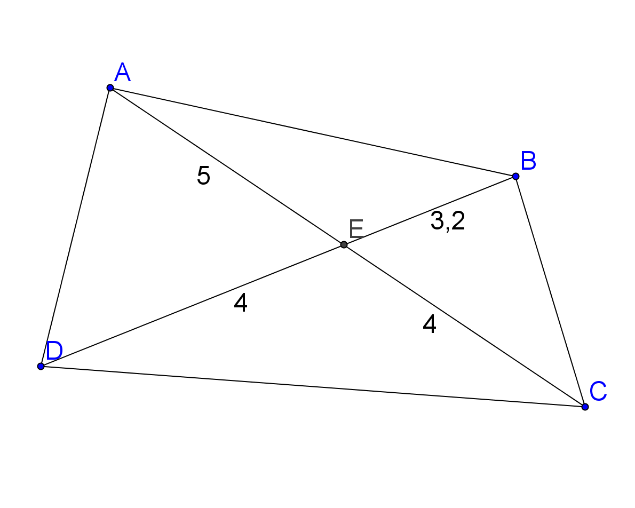 Complète : si une droite passe par les milieux de deux côtés  d’un triangle alors …. (2pts)a)b)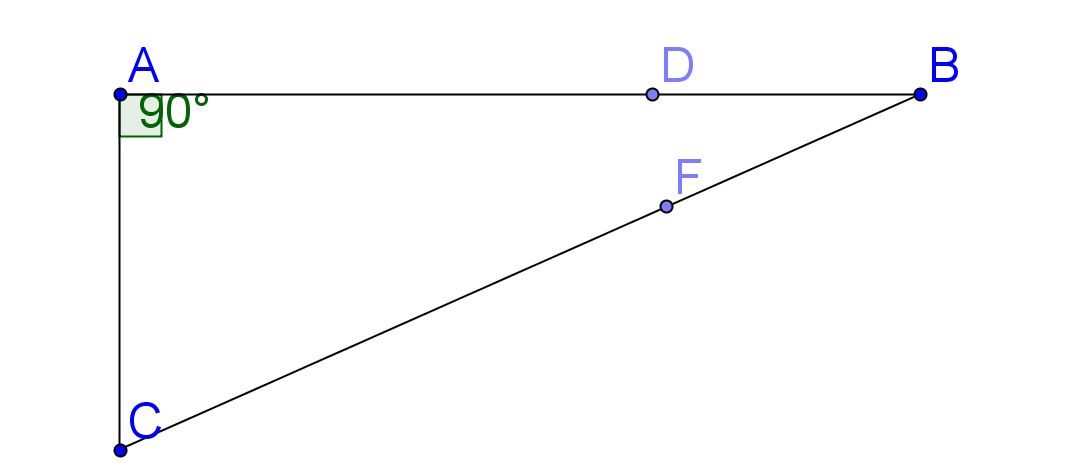 Calculer BCDémontrer que les droites (FD) et (AC) sont parallèles sachant que    AC = 4,8cm, que AD = 4cm, que DB = 2,4cm et que FB  = 3cm. Calculer ensuite si possible DF. Si ce n’est pas possible, justifie. (3pts)